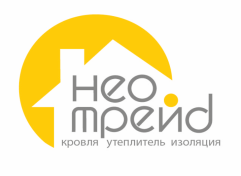           ООО "НЕОТРЕЙД"              ИНН 7701985574, КПП 772501001,              115093, Москва г, Партийный пер, дом № 1, корпус 11             тел.: 495-979-60-58         От 03.10.2022		   	                                   от ООО НЕОТРЕЙД               Самовывоз со склада: г. Реутов, ул. Проспект Мира дом 40Полотно геотекстильное цена руб/кв.мПолотно геотекстильное цена руб/кв.мПолотно геотекстильное цена руб/кв.м150313120038,538,5250444430052,852,835061,661,640074,874,845090,290,250093,593,5Дрениз  цена руб/кв.мДрениз  цена руб/кв.мДрениз  цена руб/кв.мДрениз (1х15)Дрениз (1х15)330Пленка полиэтиленовая, цена за рулонПленка полиэтиленовая, цена за рулонПленка полиэтиленовая, цена за рулонПленка техническая 200 мкр. (3,0*100)Пленка техническая 200 мкр. (3,0*100)3700Пленка техническая 150 мкр (3,0*100)Пленка техническая 150 мкр (3,0*100)2860Пленка техническая 100 мкр (3,0*100)Пленка техническая 100 мкр (3,0*100)1830Георешетка, цена р/кв.мГеорешетка, цена р/кв.мГеорешетка, цена р/кв.мГеорешетка СД 20 (4,0х50) Георешетка СД 20 (4,0х50) 66Георешетка СД 30 (4,0х50)  Георешетка СД 30 (4,0х50)  97Георешетка ТХ 160 (4,0х50) Георешетка ТХ 160 (4,0х50) 125,5